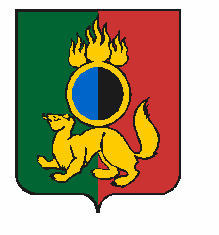 ГЛАВА ГОРОДСКОГО ОКРУГА ПЕРВОУРАЛЬСКПОСТАНОВЛЕНИЕг. ПервоуральскВ связи с кадровыми изменениями, руководствуясь Уставом городского округа Первоуральск, рассмотрев результаты согласования с соответствующими организациямиПОСТАНОВЛЯЮ:Внести изменения в постановление Главы городского округа Первоуральск от 24 сентября 2020  года № 88 «Об организации деятельности антитеррористической комиссии городского округа Первоуральск», изложив приложение № 2 «Состав антитеррористической комиссии городского округа Первоуральск» в новой редакции (прилагаю).Настоящее постановление разместить на официальном сайте городского округа Первоуральск.Контроль за исполнением настоящего постановления оставляю за собой.Глава городского округа Первоуральск 	И.В. Кабец06.03.2023№24О внесении изменений в состав антитеррористической комиссии городского округа Первоуральск